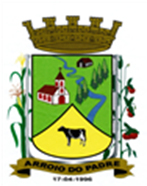 ESTADO DO RIO GRANDE DO SULMUNICÍPIO DE ARROIO DO PADREGABINETE DO PREFEITOLei 1.589, de 18 de Março de 2015.Autoriza o Município de Arroio do Padre a realizar abertura de Crédito Adicional Suplementar no Orçamento Municipal de 2015.O Prefeito Municipal de Arroio do Padre, RS, Sr. Leonir Aldrighi Baschi, faz saber que a Câmara Municipal de Vereadores aprovou e eu sanciono e promulgo a seguinte lei.Art. 1° Fica autorizado o Município de Arroio do Padre, Poder Executivo a realizar abertura de Crédito Adicional Suplementar no Orçamento do Município para o exercício de 2015, no seguinte programa de trabalho e respectivas categorias econômicas e conforme as quantias indicadas:05 – Secretaria de Saúde e Desenvolvimento Social02 – Fundo Municipal da Saúde – Rec. Próprios10 – Saúde302 – Assistência Hospitalar e Ambulatorial0107 – Assistência Médica a População2.504 – Atendimentos Médicos na Unidade Básica de Saúde3.1.90.11.00.00.00 – Vencimentos e Vantagens Fixas. R$ 22.050,00 (vinte e dois mil e cinquenta reais)3.1.90.13.00.00.00 – Obrigações Patronais. R$ 4.639,00 (quatro mil seiscentos e trinta e nove reais)Fonte de Recurso: 0040 - ASPS06 – Secretaria da Agricultura, Meio Ambiente e Desenvolvimento02 – Serviços de Atendimento a Produção20 – Agricultura 608 – Promoção da Produção Agropecuária0109 – Fortalecendo a Agricultura Familiar2.604– Manutenção da Patrulha Agrícola3.1.90.11.00.00.00 – Vencimentos e Vantagens Fixas. R$ 15.500,00 (quinze mil e quinhentos reais)3.1.90.13.00.00.00 – Obrigações Patronais. R$ 3.300,00 (três mil e trezentos reais)Fonte de Recurso: 0001 – Livre07 - Secretaria de Obras, Infraestrutura e Saneamento.02 – Manutenção das Estradas Municipais26 - Transporte782 - Transporte Rodoviário0112 - Melhorias no Sistema Viário2.703 – Manutenção das Atividades3.1.90.11.00.00.00 – Vencimentos e Vantagens Fixas. R$ 31.000,00 (trinta e um mil reais)3.1.90.13.00.00.00 – Obrigações Patronais. R$ 6.600,00 (seis mil e seiscentos reais)Fonte de Recurso: 0001- LivreValor Total do Crédito Adicional Suplementar: R$ 83.089,00 (oitenta e três mil e oitenta e nove reais)Art. 2° Servirão de cobertura para o Crédito Adicional Suplementar de que trata o art. 1° desta Lei, recursos provenientes do superávit financeiro de 2014, no valor de R$ 26.689,00 (vinte e seis mil, seiscentos e oitenta e nove  reais), Fonte de Recurso: 0040 - ASPS, e R$ 56.400,00 (cinquenta e seis e quatrocentos reais) provenientes do superávit financeiro de 2014 na Fonte de Recurso: 0001 – Livre.Art. 3° Esta Lei entra em vigor na data de sua publicação.Arroio do Padre, 18 de março de 2015.Visto Técnico: Loutar Prieb                                                                                                                                                      Secretário de Administração, Planejamento                                                                                                                                                                                               Finanças, Gestão e TributosLeonir Aldrighi BaschiPrefeito Municipal